Preparatory homeworkPlease publish your notes concerning the videos in the class’ https://zumpad.zum.de.Please watch the following two videos:The Globe Theatre: https://www.youtube.com/watch?v=95ec5xtt6Hs (https://t1p.de/fhf0) and take notes on the following aspects: - Describe how the reconstruction of the Globe looks like. - main facts (number of spectators, stage, actors, costume, trap doors, curtain)2. Straight Outta Stratford-Upon-Avon - Shakespeare's Early Days: Crash Course Theater #14: https://www.youtube.com/watch?v=FS2ndY5WJXA (https://t1p.de/3vtw)and take notes on the following aspects:- Shakespeare's brief bio (birth date, place, parents, siblings, school, children, move to London, death)- Shakespeare as an actor and playwriter (Lord Chamberlain's Men, playwriting in Elizabethan England, quartos, First Folio)- Definition of Histories- Definition of Tragedies- Definition of Comedies Tasks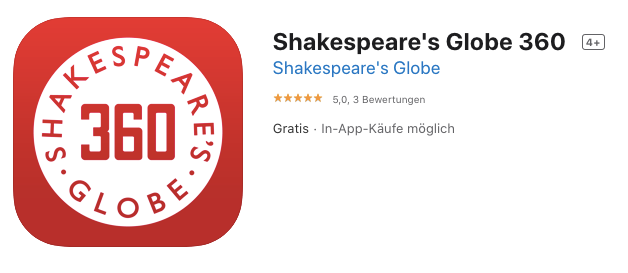 Use the “Shakespeare’s Globe 360“ App: https://apps.apple.com/de/app/shakespeares-globe-360/id959985371 to take a virtual tour of the globe theatre. Everybody:1. Describe (‘Original Globe’: red i’s + video)the ceilingthe Gentlemen’s and Lord’s Roomsdecorationthe roofa groundling’s experience of watching a play in the Globe Theatre. In groups/pairs:2. Examine (‘Evidence’: purple i’s)where the Globe theatre is located and whythe materials used to build the Globe Theatrethe shape of the Globe Theatrethe importance of archeology for the reconstruction of the Globe Theatre3. Explain (‘Rebuilding‘: green i’s)safety precautions in the rebuilding of the Globe Theatre. the role of Sam Wanamaker in the reconstruction of the Globe Theatre. how the frame of the Globe Theatre was reconstructedPresent your findings. TasksSummarize how actors should act on stage, according to Hamlet. Analyze the language used in this scene. Perform Hamlet’s monologue in the worst possible way. Discuss challenges of acting out scenes from Shakespeare’s plays in English class and possibly online.4a. Hamlet states: “[…] the groundlings, who for the most part are capable of nothing but inexplicable dumbshows and noise.“ Agree on a code of conduct for you as audience and publish it in our https://zumpad.zum.de/ The Tragedy of Hamlet, Prince of DenmarkAct 3, Scene 2SCENE II. A hall in the castle.UnterrichtsphaseUnterrichtsgegenstandMethodeMediumvorbereitende HADie SuS schauen folgende Videos und machen sich Notizen. (Ausgewählte SuS publizieren ihre Notizen im vorstrukturierten zumpad.zum.de.)The Globe TheatreStraight Outta Stratford-Upon-Avon - Shakespeare's Early Days: Crash Course Theater #14zumpad.zum.dehttps://www.youtube.com/watch?v=95ec5xtt6Hshttps://www.youtube.com/watch?v=FS2ndY5WJXA EinstiegDie SuS vergleichen ihre Notizen. T-P-S im UGzumpad.zum.deErarbeitung IDie SuS nutzen die App „Shakespeare’s Globe 360“, um das Globe Theater virtuell, als Augmented Reality zu erkunden. arbeits-teilige GAhttps://apps.apple.com/de/app/shakespeares-globe-360/id959985371 ipadsSicherung IDie SuS präsentieren ihre Ergebnisse.Erarbeitung IIDie SuS definieren gutes Schauspiel nach Hamlet. T-P-S- AB Sicherung IIDie SuS notieren dies im zumpad.zum.de zumpad.zum.de Erarbeitung IIISuS spielen den Monolog auf die schlecht möglichste Art und Weise vor, um anschließend mögliche Herausforderungen bezüglich des Schauspiels von Shakespeare-Stücken im Unterricht, ggf. online zu diskutieren. UGTransferDie SuS formulieren einen code of conduct für ihren Kurs als Zuschauer von Schüler*innen-Schauspiel von Auszügen von Shakespeare-Stücken im Klassenzimmer und online.UGzumpad.zum.de 15101520Enter HAMLET and Players HAMLET    Speak the speech, I pray you, as I pronounced it to    you, trippingly on the tongue: but if you mouth it,    as many of your players do, I had as lief the    town-crier spoke my lines. Nor do not saw the air    too much with your hand, thus, but use all gently;    for in the very torrent, tempest, and, as I may say,    the whirlwind of passion, you must acquire and beget    a temperance that may give it smoothness. O, it    offends me to the soul to hear a robustious    periwig-pated fellow tear a passion to tatters, to    very rags, to split the ears of the groundlings, who    for the most part are capable of nothing but    inexplicable dumbshows and noise: I would have such    a fellow whipped for o'erdoing Termagant; it    out-herods Herod: pray you, avoid it.First Player    I warrant your honour.http://shakespeare.mit.edu/hamlet/hamlet.3.2.html, 8/17/2020